Инвестиционная площадка:«Земельный участок под строительство социально-оздоровительного центра в д. Калинино»Контактное лицоИгумнова Елена Сергеевна,  должность: заместитель руководителя администрации районаТелефонтелефон /факс : (81754) 2-14-55E-mailnikadmin@vologda.ruВыберите тип объектаИнвестиционная площадкаМестоположение инвестиционной площадкиВологодская область, Никольский район, д. Калинино, с/п НикольскоеПлощадь инвестиционной площадкиКадастровая принадлежность земельных участков под инвестиционной площадкой с указанием правового статуса и собственника участка, вида права, срока права35:16:0203037:41; Собственник земельного участка: Администрация Никольского муниципального района; Вид права:  муниципальная; Срок права: бессрочноеНаличие объектов инженерной и транспортной инфраструктур (газоснабжение, электроснабжение, автомобильная дорога, водоснабжение и водоотведение) с указанием точек подключения и наличия свободных мощностейНаличие КТП 110 кВт, удаленность от источника ресурсов:  от ВЛ-10 кВ "Никольск – Теребаево»;Наличие ./час, удаленность от источника ресурсов:  от имеющейся скважины;Автодорога - имеется, удалённость от дороги шоссейного типа:  (автодорога Чекшино-Тотьма-Никольск);Условия предоставления инвестиционной площадки инвесторуПо результатам аукциона постоянное (бессрочное) пользованиеСанитарно-защитная зона прилегающих предприятий и организаций, жилых массивов и прочих объектов, расположенных в радиусе  от границ инвестиционной площадкиЖилая застройка дер. Калинино в ., на участке 4 деревянных нежилых зданияЦелевое (приоритетное) назначение земельного участкаЗемли промышленностиРасположенные в радиусе  населенные пункты численностью населения не менее 300 человек с указанием количества проживающего населения, в том числе экономически активногог. Никольск - 8,0 тыс. чел.,  д. Мелентьево - 0,7 тыс. чел., д. Ирданово – 0,4 тыс. человекУдаленность от административного центра муниципального образования, на территории которого расположена инвестиционная площадка, и от г. ВологдыРасстояние до г. Никольска - ;Расстояние до г. Вологда - . Контактные данные инвестиционного уполномоченногоКорепина Валентина Сергеевна – заведующая отделом экономического анализа и стратегического планирования управления народно-хозяйственного комплекса администрации Никольского муниципального района, инвестиционный уполномоченный, тел: (81754)2-15-60, e-mail: nik.econom@ mail.ru   Широта 59°45′34.77″N (59.759657)Долгота45°20′28.64″E (45.341289)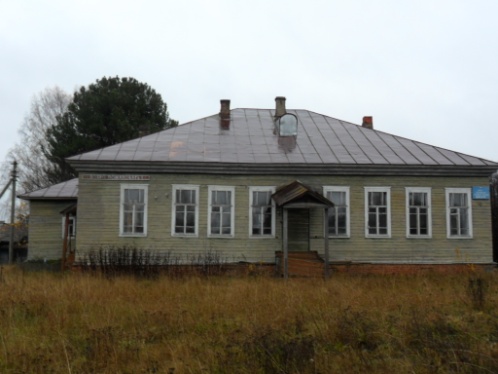 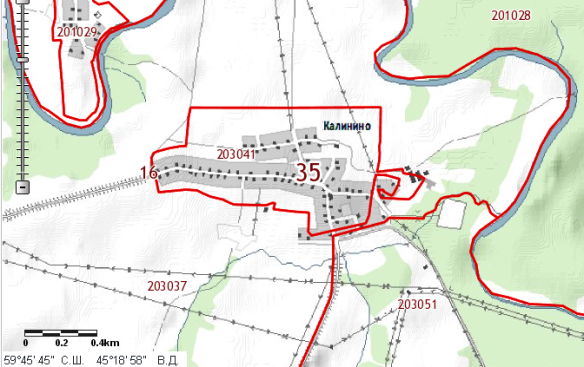 